О внесении изменений в решение Чухломинского сельского Совета депутатов от 05.09.2017 № 23 «Об утверждении Положения об условиях и порядке предоставления муниципальным служащим права на пенсию за выслугу лет в администрации Чухломинского сельсовета Ирбейского района Красноярского края»В соответствии с Законом Красноярского края от 06.04.2023 № 5-1710 «О внесении изменений в Закон края «Об особенностях правового регулирования муниципальной службы в Красноярском крае», руководствуясь Уставом Чухломинского сельсовета Ирбейского района Красноярского края, Чухломинский сельский Совет депутатов РЕШИЛ:  1. Внести в решение Чухломинского сельского Совета депутатов от 05.09.2017 №23 «Об утверждении Положения об условиях и порядке предоставления муниципальным служащим права на пенсию за выслугу лет в в администрации Чухломинского сельсовета Ирбейского района Красноярского края», следующие изменения:1.1.дополнить Положение пунктом 1.6. следующего содержания:«1.6. Муниципальным служащим при наличии стажа муниципальной службы не менее 20 лет в государственных органах края, органах местного самоуправления, избирательных комиссиях муниципальных образований, расположенных на территории края, имеющих право на пенсию за выслугулет в соответствии с положениями Закона края № 5-1565, при увольнении смуниципальной службы в крае, за исключением оснований увольнения с муниципальной службы, предусмотренных пунктами 3 и 5 части 1 статьи 19Федерального закона от 02 марта 2007 года № 25-ФЗ «О муниципальной службе в Российской Федерации», пунктами 5-11 части 1 статьи 81 Трудового кодекса Российской Федерации, предусмотрена выплата единовременного денежного вознаграждения в размере, не превышающем двукратного месячного денежного содержания по должности муниципальнойслужбы, замещавшейся на день увольнения.Право на единовременное денежное вознаграждение может быть предоставлено муниципальным служащим, замешавшим непосредственно перед увольнением должности муниципальной службы не менее 12 полных месяцев.В состав месячного денежного содержания учитываемого при определении размера единовременного денежного вознаграждения, включаются должностной оклад муниципального служащего, ежемесячнаянадбавка за особые условия муниципальной службы, ежемесячная надбавказа особые условия муниципальной службы, ежемесячная процентная надбавка к должностному окладу за работу со сведениями составляющимигосударственную тайну, ежемесячное денежное поощрение, а также 1/12 размера дополнительных выплат (премии, материальная помощь, выплачиваемая за счет средств фонда оплаты труда, единовременная выплата при предоставлении ежегодного оплачиваемого отпуска), начисленныхмуниципальному служащему в течение 12 календарных месяцев, предшествующих дате увольнения. Для всех составляющих месячногоденежного содержания муниципального служащего, указанных в настоящем пункте, применяется районный коэффициент, процентная надбавка кзаработной плате за стаж работы в районах Крайнего Севера и приравненных к ним местностях, в иных местностях края с особыми климатическимиусловиями.При установлении единовременного денежного вознаграждения еговыплата осуществляется муниципальному служащему только один раз за все время прохождения муниципальной службы в органах местного самоуправления муниципальных образований края органам местногосамоуправления, в котором муниципальный служащий проходилмуниципальную службу непосредственно перед увольнением.».2. Опубликовать решение в печатном издании «Чухломинский вестник» и на официальном сайте администрации Чухломинского сельсовета (https://chuhlomino.ru).3. Контроль за выполнением решения возложить на главу Чухломинского сельсовета О.А. Худоногову.4. Решение вступает в силу в день, следующий за днем его официального опубликования в печатном издании «Чухломинский вестник».Глава Чухломинского сельсовета                           О.А. Худоногова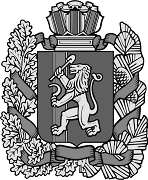 ЧУХЛОМИНСКИЙ СЕЛЬСКИЙ СОВЕТ ДЕПУТАТОВИРБЕЙСКОГО РАЙОНА КРАСНОЯРСКОГО КРАЯЧУХЛОМИНСКИЙ СЕЛЬСКИЙ СОВЕТ ДЕПУТАТОВИРБЕЙСКОГО РАЙОНА КРАСНОЯРСКОГО КРАЯЧУХЛОМИНСКИЙ СЕЛЬСКИЙ СОВЕТ ДЕПУТАТОВИРБЕЙСКОГО РАЙОНА КРАСНОЯРСКОГО КРАЯЧУХЛОМИНСКИЙ СЕЛЬСКИЙ СОВЕТ ДЕПУТАТОВИРБЕЙСКОГО РАЙОНА КРАСНОЯРСКОГО КРАЯЧУХЛОМИНСКИЙ СЕЛЬСКИЙ СОВЕТ ДЕПУТАТОВИРБЕЙСКОГО РАЙОНА КРАСНОЯРСКОГО КРАЯЧУХЛОМИНСКИЙ СЕЛЬСКИЙ СОВЕТ ДЕПУТАТОВИРБЕЙСКОГО РАЙОНА КРАСНОЯРСКОГО КРАЯЧУХЛОМИНСКИЙ СЕЛЬСКИЙ СОВЕТ ДЕПУТАТОВИРБЕЙСКОГО РАЙОНА КРАСНОЯРСКОГО КРАЯЧУХЛОМИНСКИЙ СЕЛЬСКИЙ СОВЕТ ДЕПУТАТОВИРБЕЙСКОГО РАЙОНА КРАСНОЯРСКОГО КРАЯЧУХЛОМИНСКИЙ СЕЛЬСКИЙ СОВЕТ ДЕПУТАТОВИРБЕЙСКОГО РАЙОНА КРАСНОЯРСКОГО КРАЯЧУХЛОМИНСКИЙ СЕЛЬСКИЙ СОВЕТ ДЕПУТАТОВИРБЕЙСКОГО РАЙОНА КРАСНОЯРСКОГО КРАЯРЕШЕНИЕ(проект)РЕШЕНИЕ(проект)РЕШЕНИЕ(проект)РЕШЕНИЕ(проект)РЕШЕНИЕ(проект)РЕШЕНИЕ(проект)РЕШЕНИЕ(проект)РЕШЕНИЕ(проект)РЕШЕНИЕ(проект)РЕШЕНИЕ(проект)___.06.2023___.06.2023___.06.2023___.06.2023д.Чухломинод.Чухломино                         № ___                         № ___                         № ___